Pictured are the 2019 Edinburg 4-H Foundation Inc. RecipientsTop L-R Ms. Adell Defour, (Edinburg 4-H Foundation Inc. Secretary) Jaron Rodriguez, A.J. Garza, Jonn Goldammer, Tyler Denny, and Mr. Mike Risica (Edinburg 4-H Foundation Inc. Vice President) Bottom L-R Ashley Cortez, Emily Cook, Sarah Rodriguez, Abigail Perez, Briana Cepeda, Frida Garza, and Cassandra Flores. Not pictured is Edinburg 4-H Foundation Inc. President Doug Martin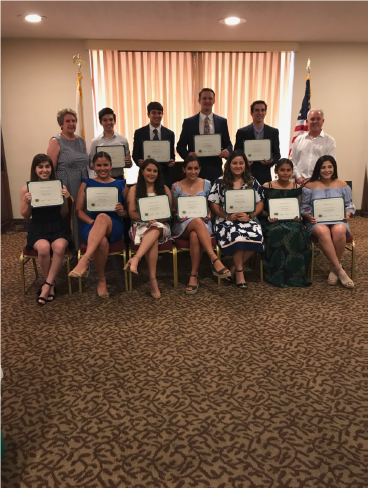 Briana Cepeda1000Frida Garza1000Abigail Perez1000Sarah Rodriguez1000Emily Cook1500In memory of Betty BrownCassandra Flores1500In memory of Randy MillerA.J. Garza1500In memory of Neva SmithJonn Goldammer1500In memory of Pauline TownsendJaron Rodriguez1500In memory of Jody Defour-LongoriaAshley Cortez1750In memory of J.C. LooneyTyler Denny1750In memory of A.A. Martin